ИСТОРИЧЕСКАЯ СПРАВКАоб объекте культурного наследияОБЪЕКТ КУЛЬТУРНОГО НАСЛЕДИЯ РЕГИОНАЛЬНОГО ЗНАЧЕНИЯКурган Бессмертия, 1969 г.Тульская область, г. Богородицк, в 2,5 км от города, пересечение дорог Москва – Дон и Богородицк – Новопокровское). ОБЪЕКТ КУЛЬТУРНОГО НАСЛЕДИЯ РЕГИОНАЛЬНОГО ЗНАЧЕНИЯКурган Бессмертия, 1969 г.Тульская область, г. Богородицк, в 2,5 км от города, пересечение дорог Москва – Дон и Богородицк – Новопокровское). 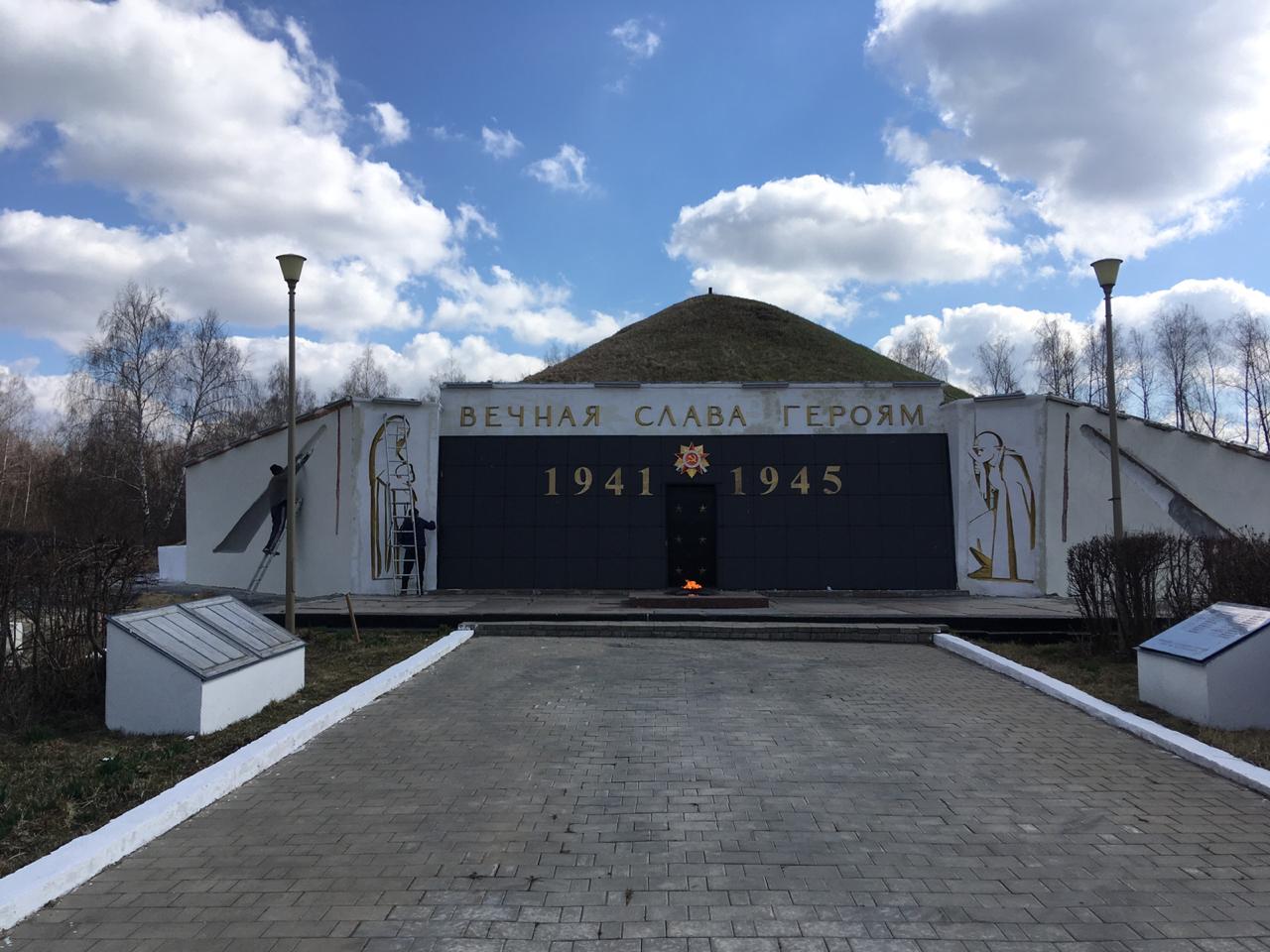 Правовой акт о постановке на государственную охрану:Приказ министерства культуры и туризма Тульской области от 15.12.2013 №210  «Об утверждении списка выявленных объектов, представляющих историко-культурную ценность».Местоположение (геолокация):53.788696, 38.099521История создания памятника. События, с которыми он связанВо время Великой Отечественной войны Богородицк и территория сегодняшнего Богородицкого района во второй половине ноября 1941 г. была оккупирована немецко-фашистскими войсками . Но уже к концу дня 15 декабря в ходе контрнаступления под Москвой Богородицк и район были полностью освобождены частями 10-й армии. Одна из улиц города названа в ее честь.За годы войны в действующую армию были призваны около 12000 богородчан.  7476 из них не суждено было вернуться, 3491 человек погиб в боях, многие умерли от ран и болезней во фронтовых госпиталях, 3873 человека пропали без вести, 112 погибло в плену.Многие из наших земляков были отмечены орденами и медалями, 13 из них удостоены высокого звания Героя Советского Союза, двое стали полными кавалерами ордена Славы. Имена героев увековечены в названиях населенных пунктов, улиц города и района, в честь них установлены памятные доски на учреждениях и домах.В память о богородчанах, не вернувшихся с полей Великой Отечественной войны был сооружен при въезде в город Курган Бессмертия. Решение о его сооружении было принято 24 января 1968 года.9 мая 1968 года состоялась торжественная траурная процессия по перезахоронению останков воинов, погибших при освобождении деревень района: Товарково, Малевка, Папоротка, Моховое, Левинка, Каменка, Кузовка, Иевлево, Спасское. При закладке Кургана Бессмертия в могилу были перезахоронены останки 133 воинов. В основание Кургана была заложена земля, привезенная из городов-героев.6 июля 1969 года состоялось открытие Кургана Бессмертия.9 мая 1975 года на Кургане Бессмертия зажжен вечный огонь.В 2017 году на территории Кургана установлены две дивизионные противотанковые пушки. Но уже к концу дня 15 декабря в ходе контрнаступления под Москвой Богородицк и район были полностью освобождены частями 10-й армии. Одна из улиц города названа в ее честь.За годы войны в действующую армию были призваны около 12000 богородчан.  7476 из них не суждено было вернуться, 3491 человек погиб в боях, многие умерли от ран и болезней во фронтовых госпиталях, 3873 человека пропали без вести, 112 погибло в плену.Многие из наших земляков были отмечены орденами и медалями, 13 из них удостоены высокого звания Героя Советского Союза, двое стали полными кавалерами ордена Славы. Имена героев увековечены в названиях населенных пунктов, улиц города и района, в честь них установлены памятные доски на учреждениях и домах.В память о богородчанах, не вернувшихся с полей Великой Отечественной войны был сооружен при въезде в город Курган Бессмертия. Решение о его сооружении было принято 24 января 1968 года.9 мая 1968 года состоялась торжественная траурная процессия по перезахоронению останков воинов, погибших при освобождении деревень района: Товарково, Малевка, Папоротка, Моховое, Левинка, Каменка, Кузовка, Иевлево, Спасское. При закладке Кургана Бессмертия в могилу были перезахоронены останки 133 воинов. В основание Кургана была заложена земля, привезенная из городов-героев.6 июля 1969 года состоялось открытие Кургана Бессмертия.9 мая 1975 года на Кургане Бессмертия зажжен вечный огонь.В 2017 году на территории Кургана установлены две дивизионные противотанковые пушки.ОБЪЕКТ КУЛЬТУРНОГО НАСЛЕДИЯ РЕГИОНАЛЬНОГО ЗНАЧЕНИЯКурган Бессмертия, 1969 г.Тульская область, Богородицкий район
с. Левинка
(Перезахоронения в Курган Бессмертия) в 2,5 км от города, пересечение дорог Москва – Дон и Богородицк – Новопокровское.ОБЪЕКТ КУЛЬТУРНОГО НАСЛЕДИЯ РЕГИОНАЛЬНОГО ЗНАЧЕНИЯКурган Бессмертия, 1969 г.Тульская область, Богородицкий район
с. Левинка
(Перезахоронения в Курган Бессмертия) в 2,5 км от города, пересечение дорог Москва – Дон и Богородицк – Новопокровское.Правовой акт о постановке на государственную охрану:Приказ министерства культуры и туризма Тульской области от 15.12.2013 №210  «Об утверждении списка выявленных объектов, представляющих историко-культурную ценность».Местоположение (геолокация):53.788696, 38.099521История создания памятника. События, с которыми он связанВо время Великой Отечественной войны Богородицк и территория сегодняшнего Богородицкого района во второй половине ноября 1941 г. была оккупирована немецко-фашистскими войсками . Но уже к концу дня 15 декабря в ходе контрнаступления под Москвой Богородицк и район были полностью освобождены частями 10-й армии. Одна из улиц города названа в ее честь.За годы войны в действующую армию были призваны около 12000 богородчан.  7476 из них не суждено было вернуться, 3491 человек погиб в боях, многие умерли от ран и болезней во фронтовых госпиталях, 3873 человека пропали без вести, 112 погибло в плену.Многие из наших земляков были отмечены орденами и медалями, 13 из них удостоены высокого звания Героя Советского Союза, двое стали полными кавалерами ордена Славы. Имена героев увековечены в названиях населенных пунктов, улиц города и района, в честь них установлены памятные доски на учреждениях и домах.В память о богородчанах, не вернувшихся с полей Великой Отечественной войны был сооружен при въезде в город Курган Бессмертия. Решение о его сооружении было принято 24 января 1968 года.9 мая 1968 года состоялась торжественная траурная процессия по перезахоронению останков воинов, погибших при освобождении деревень района: Товарково, Малевка, Папоротка, Моховое, Левинка, Каменка, Кузовка, Иевлево, Спасское. При закладке Кургана Бессмертия в могилу были перезахоронены останки 133 воинов. В основание Кургана была заложена земля, привезенная из городов-героев.6 июля 1969 года состоялось открытие Кургана Бессмертия.9 мая 1975 года на Кургане Бессмертия зажжен вечный огонь.В 2017 году на территории Кургана установлены две дивизионные противотанковые пушки. Но уже к концу дня 15 декабря в ходе контрнаступления под Москвой Богородицк и район были полностью освобождены частями 10-й армии. Одна из улиц города названа в ее честь.За годы войны в действующую армию были призваны около 12000 богородчан.  7476 из них не суждено было вернуться, 3491 человек погиб в боях, многие умерли от ран и болезней во фронтовых госпиталях, 3873 человека пропали без вести, 112 погибло в плену.Многие из наших земляков были отмечены орденами и медалями, 13 из них удостоены высокого звания Героя Советского Союза, двое стали полными кавалерами ордена Славы. Имена героев увековечены в названиях населенных пунктов, улиц города и района, в честь них установлены памятные доски на учреждениях и домах.В память о богородчанах, не вернувшихся с полей Великой Отечественной войны был сооружен при въезде в город Курган Бессмертия. Решение о его сооружении было принято 24 января 1968 года.9 мая 1968 года состоялась торжественная траурная процессия по перезахоронению останков воинов, погибших при освобождении деревень района: Товарково, Малевка, Папоротка, Моховое, Левинка, Каменка, Кузовка, Иевлево, Спасское. При закладке Кургана Бессмертия в могилу были перезахоронены останки 133 воинов. В основание Кургана была заложена земля, привезенная из городов-героев.6 июля 1969 года состоялось открытие Кургана Бессмертия.9 мая 1975 года на Кургане Бессмертия зажжен вечный огонь.В 2017 году на территории Кургана установлены две дивизионные противотанковые пушки.ОБЪЕКТ КУЛЬТУРНОГО НАСЛЕДИЯ РЕГИОНАЛЬНОГО ЗНАЧЕНИЯКурган Бессмертия, 1969 г.Тульская область, Богородицкий район
с. Малевка
(Перезахоронения в Курган Бессмертия) в 2,5 км от города, пересечение дорог Москва – Дон и Богородицк – Новопокровское.ОБЪЕКТ КУЛЬТУРНОГО НАСЛЕДИЯ РЕГИОНАЛЬНОГО ЗНАЧЕНИЯКурган Бессмертия, 1969 г.Тульская область, Богородицкий район
с. Малевка
(Перезахоронения в Курган Бессмертия) в 2,5 км от города, пересечение дорог Москва – Дон и Богородицк – Новопокровское.Правовой акт о постановке на государственную охрану:Приказ министерства культуры и туризма Тульской области от 15.12.2013 №210  «Об утверждении списка выявленных объектов, представляющих историко-культурную ценность».Местоположение (геолокация):53.788696, 38.099521История создания памятника. События, с которыми он связанВо время Великой Отечественной войны Богородицк и территория сегодняшнего Богородицкого района во второй половине ноября 1941 г. была оккупирована немецко-фашистскими войсками . Но уже к концу дня 15 декабря в ходе контрнаступления под Москвой Богородицк и район были полностью освобождены частями 10-й армии. Одна из улиц города названа в ее честь.За годы войны в действующую армию были призваны около 12000 богородчан.  7476 из них не суждено было вернуться, 3491 человек погиб в боях, многие умерли от ран и болезней во фронтовых госпиталях, 3873 человека пропали без вести, 112 погибло в плену.Многие из наших земляков были отмечены орденами и медалями, 13 из них удостоены высокого звания Героя Советского Союза, двое стали полными кавалерами ордена Славы. Имена героев увековечены в названиях населенных пунктов, улиц города и района, в честь них установлены памятные доски на учреждениях и домах.В память о богородчанах, не вернувшихся с полей Великой Отечественной войны был сооружен при въезде в город Курган Бессмертия. Решение о его сооружении было принято 24 января 1968 года.9 мая 1968 года состоялась торжественная траурная процессия по перезахоронению останков воинов, погибших при освобождении деревень района: Товарково, Малевка, Папоротка, Моховое, Левинка, Каменка, Кузовка, Иевлево, Спасское. При закладке Кургана Бессмертия в могилу были перезахоронены останки 133 воинов. В основание Кургана была заложена земля, привезенная из городов-героев.6 июля 1969 года состоялось открытие Кургана Бессмертия.9 мая 1975 года на Кургане Бессмертия зажжен вечный огонь.В 2017 году на территории Кургана установлены две дивизионные противотанковые пушки. Но уже к концу дня 15 декабря в ходе контрнаступления под Москвой Богородицк и район были полностью освобождены частями 10-й армии. Одна из улиц города названа в ее честь.За годы войны в действующую армию были призваны около 12000 богородчан.  7476 из них не суждено было вернуться, 3491 человек погиб в боях, многие умерли от ран и болезней во фронтовых госпиталях, 3873 человека пропали без вести, 112 погибло в плену.Многие из наших земляков были отмечены орденами и медалями, 13 из них удостоены высокого звания Героя Советского Союза, двое стали полными кавалерами ордена Славы. Имена героев увековечены в названиях населенных пунктов, улиц города и района, в честь них установлены памятные доски на учреждениях и домах.В память о богородчанах, не вернувшихся с полей Великой Отечественной войны был сооружен при въезде в город Курган Бессмертия. Решение о его сооружении было принято 24 января 1968 года.9 мая 1968 года состоялась торжественная траурная процессия по перезахоронению останков воинов, погибших при освобождении деревень района: Товарково, Малевка, Папоротка, Моховое, Левинка, Каменка, Кузовка, Иевлево, Спасское. При закладке Кургана Бессмертия в могилу были перезахоронены останки 133 воинов. В основание Кургана была заложена земля, привезенная из городов-героев.6 июля 1969 года состоялось открытие Кургана Бессмертия.9 мая 1975 года на Кургане Бессмертия зажжен вечный огонь.В 2017 году на территории Кургана установлены две дивизионные противотанковые пушки.ОБЪЕКТ КУЛЬТУРНОГО НАСЛЕДИЯ РЕГИОНАЛЬНОГО ЗНАЧЕНИЯКурган Бессмертия, 1969 г.Тульская область, Богородицкий район
с. Алексеевка 
(Перезахоронения в Курган Бессмертия) в 2,5 км от города, пересечение дорог Москва – Дон и Богородицк – Новопокровское.ОБЪЕКТ КУЛЬТУРНОГО НАСЛЕДИЯ РЕГИОНАЛЬНОГО ЗНАЧЕНИЯКурган Бессмертия, 1969 г.Тульская область, Богородицкий район
с. Алексеевка 
(Перезахоронения в Курган Бессмертия) в 2,5 км от города, пересечение дорог Москва – Дон и Богородицк – Новопокровское.Правовой акт о постановке на государственную охрану:Приказ министерства культуры и туризма Тульской области от 15.12.2013 №210  «Об утверждении списка выявленных объектов, представляющих историко-культурную ценность».Местоположение (геолокация):53.788696, 38.099521История создания памятника. События, с которыми он связанВо время Великой Отечественной войны Богородицк и территория сегодняшнего Богородицкого района во второй половине ноября 1941 г. была оккупирована немецко-фашистскими войсками . Но уже к концу дня 15 декабря в ходе контрнаступления под Москвой Богородицк и район были полностью освобождены частями 10-й армии. Одна из улиц города названа в ее честь.За годы войны в действующую армию были призваны около 12000 богородчан.  7476 из них не суждено было вернуться, 3491 человек погиб в боях, многие умерли от ран и болезней во фронтовых госпиталях, 3873 человека пропали без вести, 112 погибло в плену.Многие из наших земляков были отмечены орденами и медалями, 13 из них удостоены высокого звания Героя Советского Союза, двое стали полными кавалерами ордена Славы. Имена героев увековечены в названиях населенных пунктов, улиц города и района, в честь них установлены памятные доски на учреждениях и домах.В память о богородчанах, не вернувшихся с полей Великой Отечественной войны был сооружен при въезде в город Курган Бессмертия. Решение о его сооружении было принято 24 января 1968 года.9 мая 1968 года состоялась торжественная траурная процессия по перезахоронению останков воинов, погибших при освобождении деревень района: Товарково, Малевка, Папоротка, Моховое, Левинка, Каменка, Кузовка, Иевлево, Спасское. При закладке Кургана Бессмертия в могилу были перезахоронены останки 133 воинов. В основание Кургана была заложена земля, привезенная из городов-героев.6 июля 1969 года состоялось открытие Кургана Бессмертия.9 мая 1975 года на Кургане Бессмертия зажжен вечный огонь.В 2017 году на территории Кургана установлены две дивизионные противотанковые пушки. Но уже к концу дня 15 декабря в ходе контрнаступления под Москвой Богородицк и район были полностью освобождены частями 10-й армии. Одна из улиц города названа в ее честь.За годы войны в действующую армию были призваны около 12000 богородчан.  7476 из них не суждено было вернуться, 3491 человек погиб в боях, многие умерли от ран и болезней во фронтовых госпиталях, 3873 человека пропали без вести, 112 погибло в плену.Многие из наших земляков были отмечены орденами и медалями, 13 из них удостоены высокого звания Героя Советского Союза, двое стали полными кавалерами ордена Славы. Имена героев увековечены в названиях населенных пунктов, улиц города и района, в честь них установлены памятные доски на учреждениях и домах.В память о богородчанах, не вернувшихся с полей Великой Отечественной войны был сооружен при въезде в город Курган Бессмертия. Решение о его сооружении было принято 24 января 1968 года.9 мая 1968 года состоялась торжественная траурная процессия по перезахоронению останков воинов, погибших при освобождении деревень района: Товарково, Малевка, Папоротка, Моховое, Левинка, Каменка, Кузовка, Иевлево, Спасское. При закладке Кургана Бессмертия в могилу были перезахоронены останки 133 воинов. В основание Кургана была заложена земля, привезенная из городов-героев.6 июля 1969 года состоялось открытие Кургана Бессмертия.9 мая 1975 года на Кургане Бессмертия зажжен вечный огонь.В 2017 году на территории Кургана установлены две дивизионные противотанковые пушки.ОБЪЕКТ КУЛЬТУРНОГО НАСЛЕДИЯ РЕГИОНАЛЬНОГО ЗНАЧЕНИЯКурган Бессмертия, 1969 г.Тульская область, Богородицкий район
с. Коптевка
(Перезахоронения в Курган Бессмертия) в 2,5 км от города, пересечение дорог Москва – Дон и Богородицк – Новопокровское.ОБЪЕКТ КУЛЬТУРНОГО НАСЛЕДИЯ РЕГИОНАЛЬНОГО ЗНАЧЕНИЯКурган Бессмертия, 1969 г.Тульская область, Богородицкий район
с. Коптевка
(Перезахоронения в Курган Бессмертия) в 2,5 км от города, пересечение дорог Москва – Дон и Богородицк – Новопокровское.Правовой акт о постановке на государственную охрану:Приказ министерства культуры и туризма Тульской области от 15.12.2013 №210  «Об утверждении списка выявленных объектов, представляющих историко-культурную ценность».Местоположение (геолокация):53.788696, 38.099521История создания памятника. События, с которыми он связанВо время Великой Отечественной войны Богородицк и территория сегодняшнего Богородицкого района во второй половине ноября 1941 г. была оккупирована немецко-фашистскими войсками . Но уже к концу дня 15 декабря в ходе контрнаступления под Москвой Богородицк и район были полностью освобождены частями 10-й армии. Одна из улиц города названа в ее честь.За годы войны в действующую армию были призваны около 12000 богородчан.  7476 из них не суждено было вернуться, 3491 человек погиб в боях, многие умерли от ран и болезней во фронтовых госпиталях, 3873 человека пропали без вести, 112 погибло в плену.Многие из наших земляков были отмечены орденами и медалями, 13 из них удостоены высокого звания Героя Советского Союза, двое стали полными кавалерами ордена Славы. Имена героев увековечены в названиях населенных пунктов, улиц города и района, в честь них установлены памятные доски на учреждениях и домах.В память о богородчанах, не вернувшихся с полей Великой Отечественной войны был сооружен при въезде в город Курган Бессмертия. Решение о его сооружении было принято 24 января 1968 года.9 мая 1968 года состоялась торжественная траурная процессия по перезахоронению останков воинов, погибших при освобождении деревень района: Товарково, Малевка, Папоротка, Моховое, Левинка, Каменка, Кузовка, Иевлево, Спасское. При закладке Кургана Бессмертия в могилу были перезахоронены останки 133 воинов. В основание Кургана была заложена земля, привезенная из городов-героев.6 июля 1969 года состоялось открытие Кургана Бессмертия.9 мая 1975 года на Кургане Бессмертия зажжен вечный огонь.В 2017 году на территории Кургана установлены две дивизионные противотанковые пушки. Но уже к концу дня 15 декабря в ходе контрнаступления под Москвой Богородицк и район были полностью освобождены частями 10-й армии. Одна из улиц города названа в ее честь.За годы войны в действующую армию были призваны около 12000 богородчан.  7476 из них не суждено было вернуться, 3491 человек погиб в боях, многие умерли от ран и болезней во фронтовых госпиталях, 3873 человека пропали без вести, 112 погибло в плену.Многие из наших земляков были отмечены орденами и медалями, 13 из них удостоены высокого звания Героя Советского Союза, двое стали полными кавалерами ордена Славы. Имена героев увековечены в названиях населенных пунктов, улиц города и района, в честь них установлены памятные доски на учреждениях и домах.В память о богородчанах, не вернувшихся с полей Великой Отечественной войны был сооружен при въезде в город Курган Бессмертия. Решение о его сооружении было принято 24 января 1968 года.9 мая 1968 года состоялась торжественная траурная процессия по перезахоронению останков воинов, погибших при освобождении деревень района: Товарково, Малевка, Папоротка, Моховое, Левинка, Каменка, Кузовка, Иевлево, Спасское. При закладке Кургана Бессмертия в могилу были перезахоронены останки 133 воинов. В основание Кургана была заложена земля, привезенная из городов-героев.6 июля 1969 года состоялось открытие Кургана Бессмертия.9 мая 1975 года на Кургане Бессмертия зажжен вечный огонь.В 2017 году на территории Кургана установлены две дивизионные противотанковые пушки.ОБЪЕКТ КУЛЬТУРНОГО НАСЛЕДИЯ РЕГИОНАЛЬНОГО ЗНАЧЕНИЯКурган Бессмертия, 1969 г.Тульская область, Богородицкий район
с. Кузовка(Перезахоронения в Курган Бессмертия) в 2,5 км от города, пересечение дорог Москва – Дон и Богородицк – Новопокровское.ОБЪЕКТ КУЛЬТУРНОГО НАСЛЕДИЯ РЕГИОНАЛЬНОГО ЗНАЧЕНИЯКурган Бессмертия, 1969 г.Тульская область, Богородицкий район
с. Кузовка(Перезахоронения в Курган Бессмертия) в 2,5 км от города, пересечение дорог Москва – Дон и Богородицк – Новопокровское.Правовой акт о постановке на государственную охрану:Приказ министерства культуры и туризма Тульской области от 15.12.2013 №210  «Об утверждении списка выявленных объектов, представляющих историко-культурную ценность».Местоположение (геолокация):53.788696, 38.099521История создания памятника. События, с которыми он связанВо время Великой Отечественной войны Богородицк и территория сегодняшнего Богородицкого района во второй половине ноября 1941 г. была оккупирована немецко-фашистскими войсками . Но уже к концу дня 15 декабря в ходе контрнаступления под Москвой Богородицк и район были полностью освобождены частями 10-й армии. Одна из улиц города названа в ее честь.За годы войны в действующую армию были призваны около 12000 богородчан.  7476 из них не суждено было вернуться, 3491 человек погиб в боях, многие умерли от ран и болезней во фронтовых госпиталях, 3873 человека пропали без вести, 112 погибло в плену.Многие из наших земляков были отмечены орденами и медалями, 13 из них удостоены высокого звания Героя Советского Союза, двое стали полными кавалерами ордена Славы. Имена героев увековечены в названиях населенных пунктов, улиц города и района, в честь них установлены памятные доски на учреждениях и домах.В память о богородчанах, не вернувшихся с полей Великой Отечественной войны был сооружен при въезде в город Курган Бессмертия. Решение о его сооружении было принято 24 января 1968 года.9 мая 1968 года состоялась торжественная траурная процессия по перезахоронению останков воинов, погибших при освобождении деревень района: Товарково, Малевка, Папоротка, Моховое, Левинка, Каменка, Кузовка, Иевлево, Спасское. При закладке Кургана Бессмертия в могилу были перезахоронены останки 133 воинов. В основание Кургана была заложена земля, привезенная из городов-героев.6 июля 1969 года состоялось открытие Кургана Бессмертия.9 мая 1975 года на Кургане Бессмертия зажжен вечный огонь.В 2017 году на территории Кургана установлены две дивизионные противотанковые пушки. Но уже к концу дня 15 декабря в ходе контрнаступления под Москвой Богородицк и район были полностью освобождены частями 10-й армии. Одна из улиц города названа в ее честь.За годы войны в действующую армию были призваны около 12000 богородчан.  7476 из них не суждено было вернуться, 3491 человек погиб в боях, многие умерли от ран и болезней во фронтовых госпиталях, 3873 человека пропали без вести, 112 погибло в плену.Многие из наших земляков были отмечены орденами и медалями, 13 из них удостоены высокого звания Героя Советского Союза, двое стали полными кавалерами ордена Славы. Имена героев увековечены в названиях населенных пунктов, улиц города и района, в честь них установлены памятные доски на учреждениях и домах.В память о богородчанах, не вернувшихся с полей Великой Отечественной войны был сооружен при въезде в город Курган Бессмертия. Решение о его сооружении было принято 24 января 1968 года.9 мая 1968 года состоялась торжественная траурная процессия по перезахоронению останков воинов, погибших при освобождении деревень района: Товарково, Малевка, Папоротка, Моховое, Левинка, Каменка, Кузовка, Иевлево, Спасское. При закладке Кургана Бессмертия в могилу были перезахоронены останки 133 воинов. В основание Кургана была заложена земля, привезенная из городов-героев.6 июля 1969 года состоялось открытие Кургана Бессмертия.9 мая 1975 года на Кургане Бессмертия зажжен вечный огонь.В 2017 году на территории Кургана установлены две дивизионные противотанковые пушки.ОБЪЕКТ КУЛЬТУРНОГО НАСЛЕДИЯ РЕГИОНАЛЬНОГО ЗНАЧЕНИЯКурган Бессмертия, 1969 г.Тульская область, Богородицкий район
с. Маховое (Перезахоронения в Курган Бессмертия) в 2,5 км от города, пересечение дорог Москва – Дон и Богородицк – Новопокровское.ОБЪЕКТ КУЛЬТУРНОГО НАСЛЕДИЯ РЕГИОНАЛЬНОГО ЗНАЧЕНИЯКурган Бессмертия, 1969 г.Тульская область, Богородицкий район
с. Маховое (Перезахоронения в Курган Бессмертия) в 2,5 км от города, пересечение дорог Москва – Дон и Богородицк – Новопокровское.Правовой акт о постановке на государственную охрану:Приказ министерства культуры и туризма Тульской области от 15.12.2013 №210  «Об утверждении списка выявленных объектов, представляющих историко-культурную ценность».Местоположение (геолокация):53.788696, 38.099521История создания памятника. События, с которыми он связанВо время Великой Отечественной войны Богородицк и территория сегодняшнего Богородицкого района во второй половине ноября 1941 г. была оккупирована немецко-фашистскими войсками . Но уже к концу дня 15 декабря в ходе контрнаступления под Москвой Богородицк и район были полностью освобождены частями 10-й армии. Одна из улиц города названа в ее честь.За годы войны в действующую армию были призваны около 12000 богородчан.  7476 из них не суждено было вернуться, 3491 человек погиб в боях, многие умерли от ран и болезней во фронтовых госпиталях, 3873 человека пропали без вести, 112 погибло в плену.Многие из наших земляков были отмечены орденами и медалями, 13 из них удостоены высокого звания Героя Советского Союза, двое стали полными кавалерами ордена Славы. Имена героев увековечены в названиях населенных пунктов, улиц города и района, в честь них установлены памятные доски на учреждениях и домах.В память о богородчанах, не вернувшихся с полей Великой Отечественной войны был сооружен при въезде в город Курган Бессмертия. Решение о его сооружении было принято 24 января 1968 года.9 мая 1968 года состоялась торжественная траурная процессия по перезахоронению останков воинов, погибших при освобождении деревень района: Товарково, Малевка, Папоротка, Моховое, Левинка, Каменка, Кузовка, Иевлево, Спасское. При закладке Кургана Бессмертия в могилу были перезахоронены останки 133 воинов. В основание Кургана была заложена земля, привезенная из городов-героев.6 июля 1969 года состоялось открытие Кургана Бессмертия.9 мая 1975 года на Кургане Бессмертия зажжен вечный огонь.В 2017 году на территории Кургана установлены две дивизионные противотанковые пушки. Но уже к концу дня 15 декабря в ходе контрнаступления под Москвой Богородицк и район были полностью освобождены частями 10-й армии. Одна из улиц города названа в ее честь.За годы войны в действующую армию были призваны около 12000 богородчан.  7476 из них не суждено было вернуться, 3491 человек погиб в боях, многие умерли от ран и болезней во фронтовых госпиталях, 3873 человека пропали без вести, 112 погибло в плену.Многие из наших земляков были отмечены орденами и медалями, 13 из них удостоены высокого звания Героя Советского Союза, двое стали полными кавалерами ордена Славы. Имена героев увековечены в названиях населенных пунктов, улиц города и района, в честь них установлены памятные доски на учреждениях и домах.В память о богородчанах, не вернувшихся с полей Великой Отечественной войны был сооружен при въезде в город Курган Бессмертия. Решение о его сооружении было принято 24 января 1968 года.9 мая 1968 года состоялась торжественная траурная процессия по перезахоронению останков воинов, погибших при освобождении деревень района: Товарково, Малевка, Папоротка, Моховое, Левинка, Каменка, Кузовка, Иевлево, Спасское. При закладке Кургана Бессмертия в могилу были перезахоронены останки 133 воинов. В основание Кургана была заложена земля, привезенная из городов-героев.6 июля 1969 года состоялось открытие Кургана Бессмертия.9 мая 1975 года на Кургане Бессмертия зажжен вечный огонь.В 2017 году на территории Кургана установлены две дивизионные противотанковые пушки.ОБЪЕКТ КУЛЬТУРНОГО НАСЛЕДИЯ РЕГИОНАЛЬНОГО ЗНАЧЕНИЯКурган Бессмертия, 1969 г.Тульская область, Богородицкий район
с. Папоротки(Перезахоронения в Курган Бессмертия) в 2,5 км от города, пересечение дорог Москва – Дон и Богородицк – Новопокровское.ОБЪЕКТ КУЛЬТУРНОГО НАСЛЕДИЯ РЕГИОНАЛЬНОГО ЗНАЧЕНИЯКурган Бессмертия, 1969 г.Тульская область, Богородицкий район
с. Папоротки(Перезахоронения в Курган Бессмертия) в 2,5 км от города, пересечение дорог Москва – Дон и Богородицк – Новопокровское.Правовой акт о постановке на государственную охрану:Приказ министерства культуры и туризма Тульской области от 15.12.2013 №210  «Об утверждении списка выявленных объектов, представляющих историко-культурную ценность».Местоположение (геолокация):53.788696, 38.099521История создания памятника. События, с которыми он связанВо время Великой Отечественной войны Богородицк и территория сегодняшнего Богородицкого района во второй половине ноября 1941 г. была оккупирована немецко-фашистскими войсками . Но уже к концу дня 15 декабря в ходе контрнаступления под Москвой Богородицк и район были полностью освобождены частями 10-й армии. Одна из улиц города названа в ее честь.За годы войны в действующую армию были призваны около 12000 богородчан.  7476 из них не суждено было вернуться, 3491 человек погиб в боях, многие умерли от ран и болезней во фронтовых госпиталях, 3873 человека пропали без вести, 112 погибло в плену.Многие из наших земляков были отмечены орденами и медалями, 13 из них удостоены высокого звания Героя Советского Союза, двое стали полными кавалерами ордена Славы. Имена героев увековечены в названиях населенных пунктов, улиц города и района, в честь них установлены памятные доски на учреждениях и домах.В память о богородчанах, не вернувшихся с полей Великой Отечественной войны был сооружен при въезде в город Курган Бессмертия. Решение о его сооружении было принято 24 января 1968 года.9 мая 1968 года состоялась торжественная траурная процессия по перезахоронению останков воинов, погибших при освобождении деревень района: Товарково, Малевка, Папоротка, Моховое, Левинка, Каменка, Кузовка, Иевлево, Спасское. При закладке Кургана Бессмертия в могилу были перезахоронены останки 133 воинов. В основание Кургана была заложена земля, привезенная из городов-героев.6 июля 1969 года состоялось открытие Кургана Бессмертия.9 мая 1975 года на Кургане Бессмертия зажжен вечный огонь.В 2017 году на территории Кургана установлены две дивизионные противотанковые пушки. Но уже к концу дня 15 декабря в ходе контрнаступления под Москвой Богородицк и район были полностью освобождены частями 10-й армии. Одна из улиц города названа в ее честь.За годы войны в действующую армию были призваны около 12000 богородчан.  7476 из них не суждено было вернуться, 3491 человек погиб в боях, многие умерли от ран и болезней во фронтовых госпиталях, 3873 человека пропали без вести, 112 погибло в плену.Многие из наших земляков были отмечены орденами и медалями, 13 из них удостоены высокого звания Героя Советского Союза, двое стали полными кавалерами ордена Славы. Имена героев увековечены в названиях населенных пунктов, улиц города и района, в честь них установлены памятные доски на учреждениях и домах.В память о богородчанах, не вернувшихся с полей Великой Отечественной войны был сооружен при въезде в город Курган Бессмертия. Решение о его сооружении было принято 24 января 1968 года.9 мая 1968 года состоялась торжественная траурная процессия по перезахоронению останков воинов, погибших при освобождении деревень района: Товарково, Малевка, Папоротка, Моховое, Левинка, Каменка, Кузовка, Иевлево, Спасское. При закладке Кургана Бессмертия в могилу были перезахоронены останки 133 воинов. В основание Кургана была заложена земля, привезенная из городов-героев.6 июля 1969 года состоялось открытие Кургана Бессмертия.9 мая 1975 года на Кургане Бессмертия зажжен вечный огонь.В 2017 году на территории Кургана установлены две дивизионные противотанковые пушки.